Муниципальное дошкольное образовательное автономное учреждение детский сад №13 «Солнышко».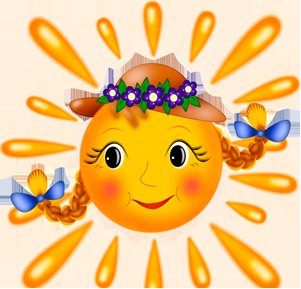 Музыкальный руководитель:   Ожегова Ирина Владимировна03.07.2014г.Конкурс чтецов  « Лето, лето к нам пришло!»- Тихо, тихо рядом сядем,Входит лирика в наш домВ удивительном наряде,Разноцветном, расписном.И раздвинутся вдруг стеныВся земля видна вокруг,Плещут волны речкой пеннойЧутко дремлют лес и луг,Вдаль бегут степные тропкиТают в дымке голубой,Эта лирика торопит,И ведет нас за собой.- Добрый утро, дорогие ребята и уважаемые гости! Мы рады видеть Вас в нашем зале! Сегодня необыкновенный день. Сегодня мы проводим конкурс чтецов. Я думаю, что проведение этого конкурса станет  доброй традицией в нашем детском саду. Ни один конкурс не обходится без жюри. Поэтому разрешите и мне представить наше жюри:      Заведующий детским садом__________________________      Музыкальный руководитель__________________________Наш конкурс чтецов мы посвящаем самому любимому времени года  это ЛЕТОНу-ка, кто из вас ответит:
Не огонь, а больно жжет,
Не фонарь, а ярко светит,
И не пекарь, а печет?
(солнце)Под окном растёт цветочек,
А на дереве - листочек.
Муравей несёт поклажу,
Я его травинкой глажу.
И тепло, и много света!
Значит, наступило ... !
Ответ (Лето)   А сейчас  мы узнаем какое оно лето, прослушав стихотворение  которое прочитают ребята старшей группы ( Дарина Ф. Влад Дз. Стас К.  Сабрина Т. Эвелина) А сейчас послушайте  и отгадайте:На болоте кто живет?Громко квакая поет?Спят в кувшинках –без подушки?Это видимо ( Лягушки)Стихотворение « Лягушки» С.Козлова  нам прочтет  Горлач Таня Если плачу – не беда,
Вместо слёз течёт вода.
Я такой плакучий
Из-за серой тучи.- А сейчас перед нами выступит  Макарьина Эля  со стихотворением  «Дождь»- Все взрослые и дети любят лето! За теплое и ласковое солнце! Именно об этом пойдет речь в следующем стихотворении Юрия Кушака «Солнышки – подсолнышки» а прочтёт его нам  Максимович Лера и  Ишматова  Диана «Лето»- О чем будет говориться в следующем стихотворении мы узнаем из загадки: Зелёный Человечек
На лугу живёт.
Поёт он звонко песни,
Всё лето напролёт.
Но лето завершается
И песенка кончается.
И зябнет Человечек
Зелёненький (Кузнечик)Стихотворение с таким же названием «Кузнечик » Сергея Козлова  прочтет  Финагеев Стасик- А  Фролов Валентин  прочтет стихотворение «Колокольчик» С. Козлова . А сейчас небольшая разминка –физминуткаТеплый, длинный-длинный день,
В полдень - крохотная тень,
Зацветает в поле колос,
Подает кузнечик голос,
Дозревает земляника,
Что за месяц, подскажи-ка?
                                                                         (июнь)Солнце обжигается,
От жары все маются,
Что за месяц это
В середине лета?
                                               (Июль)Сейчас нам  Скнарь Артём и Саватеев Виталя  раскажут про эти месяца.Белые овечкиНе сидят на печке.А плывут издалекаКучевые… (облака.)Беленькие гусипо небу летят.Беленькие гусиСолнце скрыть хотят.(Облака.)Послушайте какие ещё бывают облака в исполнении Буковской Сони «Облака» С.Козлов. Послушайте внимательно что же бывает летом, и об этом нам расскажут ребята из старшей группы (Рита П. Варя Г.  Миша К. Толя Б. Илья Г.)А пока жюри подводит итоги конкурса, -  мы с вами немного поиграем скажите пожалуйста, за что вы любите лето? (ответы детей, подвести к тому, что дети любят играть с мячом) .Мой веселый звонкий мяч,Приглашает всех игратьДружно выходитеЖюри повеселите.Игра с мячом: (дети и родители встают в круг, звучит музыка, музыка останавливается – ребенок у которого оказался мяч в руках показывает движения, а все за ним повторяют) .А сейчас немного потанцуем.- Предоставляется слово жюри для вручения дипломов победителям и участникам конкурса чтецов. - Конкурс чтецов удался на славуИ думаю, всем он пришелся по нраву!Всего вам самого доброго, До новых встреч ребята!